Statistics Notesheets by C. Kohn, Waterford WI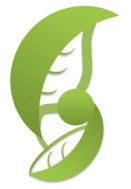 Name: 								 Hour		Date: 					Date Assignment is due:  	 		  Why late? 						Score: +   ✓ -
			Day of Week	Date 				If your project was late, describe why		Directions: Use the PowerPoint to answer the following questions. This is graded on a +/✓/ - scale.Statistics is the _____________________________________________________________________________ of the data in order to __________________________________________________________________________.Scientists use statistics to determine whether or not their experimental results are_______________, _______________, and trust the _________________________________.There are two factors the affect whether or not the results of an experiment will be similar each time. Explain the two factors.____________________________________________________________________________________________________________________________________________________________________________________________________Statistics are similar to target practice:____________________________________________________________and the more ___________________________________________________________________________________.If an experiment has _____________________AND_____________________________________, it is likely that the experiment______________________________________________________________________________. Circle which ‘target’ is most reliable. 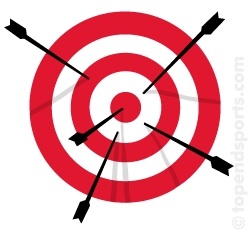 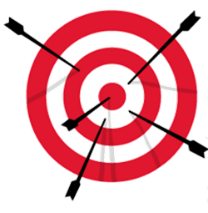 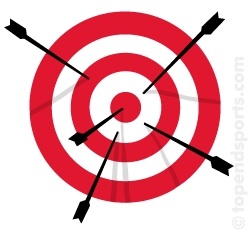 Explain.___________________________________________________________________________________________________________________________________________________________________________________________________________________________________________________________________________The mean is____________, because ___________________________________________________________________________________________________________.Variability is whether or not _____________________________are similar to_____________________________ (___________________________).What does it mean if our data is more similar? _____________________________________________________What does it mean if our data is less similar? _______________________________________________________The lower the variability of our data, and the______________________________________________________, the more_____________________________________________________.Standard Deviation is a _______________________________________ the numbers _____________________________________________________________.A LOW standard deviation score________________________________________________________________.A HIGH standard deviation score _______________________________________________________________. Standard deviation is calculated by _______________________________________________________and each _________________________________________________________________________________differences.What is the equation for standard deviation?You have a group of 3 students. Student A is 72 inches tallStudent B is 60 inches tallStudent C is 66 inches tall
Calculate the mean height and standard deviation for this group.  Show your work below. Standard Error is ________________________________________that can be _____________________________________________________________________an experiment. Standard Error is calculated by ______________________________________ by the _____________________________________________________________________________you have.What is the equation for standard error? IF your standard deviation was 4 and your sample size was 36.Margin of Error shows the _______________________________ (average) ______________________________ _______________________________________________under the same conditions. Typically the margin of error is equal to: Mean +/- (2 x Standard Error).  Describe what +/-  in the mathematical equation refers to. ___________________________________________________________________________________________________________________________________________________________________________What is an Error Bar? What does it depict? _______________________________________________________________________________________________________________________________________________________If the error bars and margin of error do NOT overlap, what happens with the averages? ___________________________________________________________________________________________________________________If the error bars and margin of error DO overlap, what happens with the averages? _______________________________________________________________________________________________________________________Null Hypothesis is _____________________________________________. It is the _____________________ ________________________________________, ___________, or ____________.  Alternative hypothesis is ______________________________________________________________________.If you reject the null hypothesis, what can you do to the alternative hypothesis?__________________________. If you accept the null hypothesis then ____________________________________________________________.If you fail to reject the null hypothesis then ________________________________________________________ _______________________________________.P-value: this _________________________________whether or not ___________________________________ _________________ hypothesis. Small p-value is __________=___________________________________________________________________.Large p-value is __________=___________________________________________________________________. Use the following graphs to answer questions 31-34. 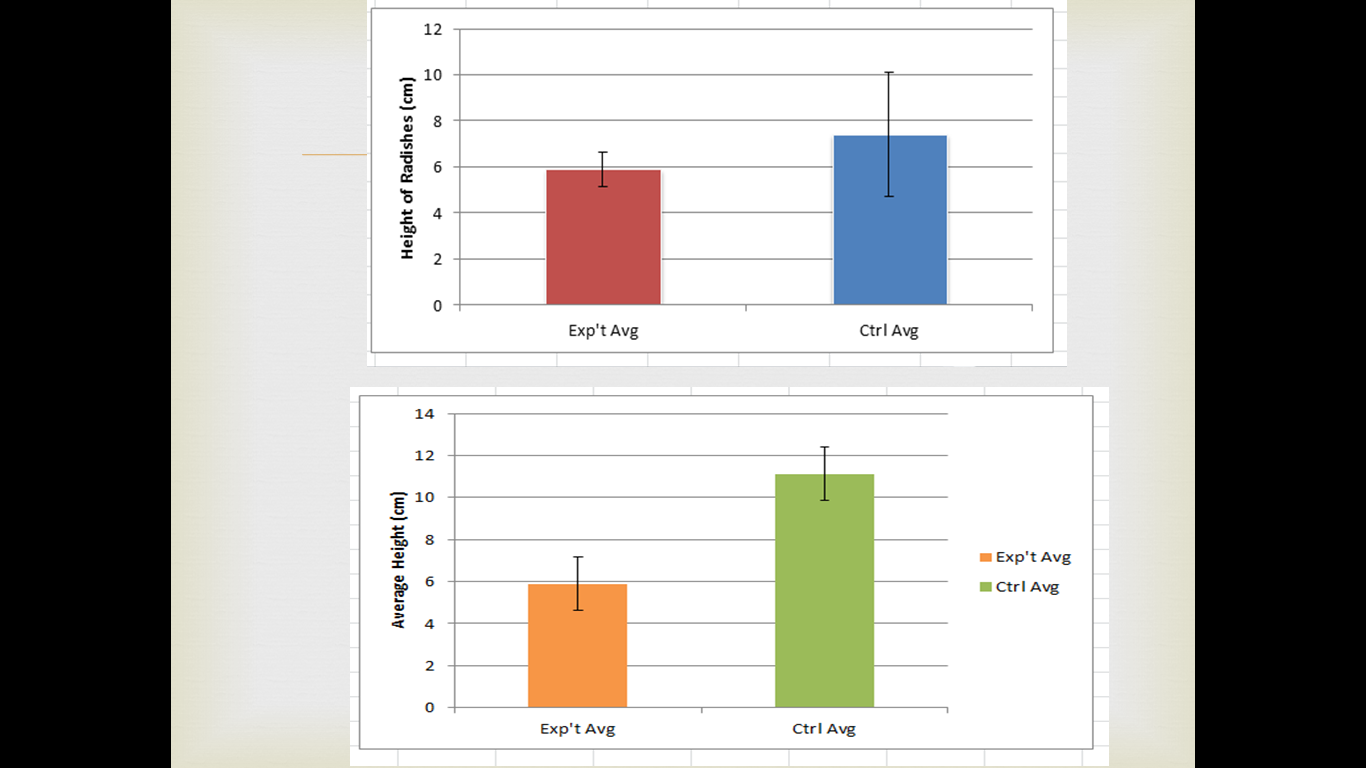 In which graph are the two sets of data statistically different from each other?Left	b.   Right
In which graph do the error bars overlap?Left	b.   RightIn the graph that the data is statistically different, what does that mean for the data?_______________________________________________________________________________________________

_____________________________________________________________________________________________	

_______________________________________________________________________________________________ In the graph that the error bars overlap, why is that significant for the data? _______________________________________________________________________________________________

_____________________________________________________________________________________________	

_______________________________________________________________________________________________ Unit Wrap-up C. Kohn, Agricultural Sciences - Waterford WI 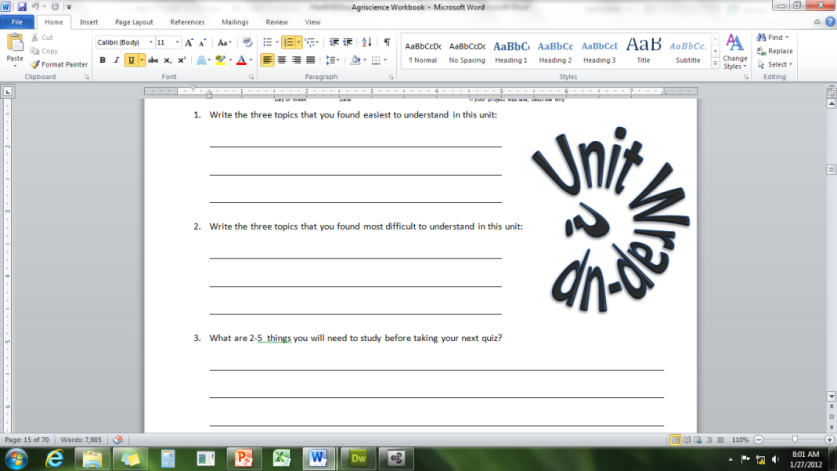 This page is designed to help raise your grade while enabling you to develop skills you will need for after high 
school. You will need to complete every question and blank in order to receive full credit for your notes. Note: if you cannot come up with a strategy to remember a difficult concept on your own, see your instructor for help. What is a topic or concept from this unit that you found to be more challenging? Write or describe below:

														

In the space below, create a mnemonic, rhyme, analogy, or other strategy to help you remember this particular concept: 

														
What is a 2nd topic or concept from this unit that you found to be more challenging? Write or describe below:

														

In the space below, create a mnemonic, rhyme, analogy, or other strategy to help you remember this particular concept: 

														
What is a 3rd topic or concept from this unit that you found to be more challenging? Write or describe below:

														

In the space below, create a mnemonic, rhyme, analogy, or other strategy to help you remember this particular concept: 

														
Circle the most appropriate response. You will only be graded on whether or not you completed this section, so be entirely honest with yourself when completing this section. 
Circle one: I used my notes outside of class to prepare for the quiz.  		Definitely  –  Yes  –  Sort of  -  NoCircle one: I took extra notes in the margins for very difficult concepts.  	Definitely  –  Yes  –  Sort of  -  NoCircle one: I created a personal strategy for at least three difficult items.  	Definitely  –  Yes  –  Sort of  -  NoCircle one: I was very involved and actively studying during the quiz review.  	Definitely  –  Yes  –  Sort of  -  NoCircle one: I think I will be satisfied with the quiz grade I received this week.  	Definitely  –  Yes  –  Sort of  -  NoCircle one: I might need to meet with the instructor outside of class.  	Definitely  –  Yes  –  Sort of  -  No